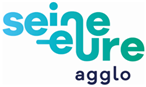 Autorisation de RejetQUESTIONNAIRE D’ENQUÊTE PREALABLE AUPRES DES INDUSTRIELSIDENTIFICATION DE L’ETABLISSEMENT Raison sociale de l’établissement :	Adresse :	Code Postal :……………………………….…Ville :	Responsable de l’Etablissement habilité à signer:Nom :	Qualité :	Téléphone :…………………………………………………………….Mail :	ACTIVITES – DONNEES GENERALESCode APE :	Numéro de SIRET :	Nature de l’activité :	Adresse du rejet (remplir un document par usine et éventuellement par point de rejet) :Classement au titre Code de l’environnement :	☐OUI	☐NONRubriques de classement :	Numéro de l’arrêté préfectoral : ………………………………………………………………………………………………………………….Copie de l’arrêté préfectoral de classement :	☐OUI	☐NONEffectifs :	Rythme de travail :Nombre d’heures par jour :	Nombre de jours par semaine :	Fermeture annuelle :	USAGES DE L’EAU3.1 Volumes consommés, origine de l’eauPour l’année précédente si représentative ou sur une moyenne de 2 à 3 exercices3.2 Système de défense incendie (ex bassin, cuve, …) avec le volume  3.3 Economies de l’eauAvez-vous mis en place des mesures d’économies d’eau ?	☐OUI	☐NONSuivi des consommations   ☐ :	Chasse aux fuites   ☐ :	Sensibilisation du personnel  ☐ :	Technologies moins consommatrices  ☐ :	Réutilisation d’eau de pluie, de process  ☐ :	Autres, précisez  ☐ :	 3.4 Rejet d’eau Utilisation de l’eau : ……………………………………………………………………………………………………………………………………….Déchet liquide possible (hors sanitaire) :………………………………………………………………………………………………………..Gestion des eaux pluviales4.1 Evacuation des eaux pluviales (présence de bassin, volume)4.2 Système de prétraitement pour les eaux du parkingProtection en cas de pollutions accidentellesDisposez-vous de dispositifs de protection en cas de pollutions accidentelles ?	☐OUI	☐NONSi Oui, lesquels ?   Produits absorbants ☐   Bassin de rétention ☐    Bacs de rétention ☐                                 Vanne de fermeture ☐   Obturateur ☐    Autres :…………………………………… ☐	Existe-t-il des procédures internes (numéros d’urgence, mesures à prendre) en cas d’accident à disposition des employés ?    ☐OUI      ☐NONLe personnel connait-il les consignes de prévention et de sécurité en cas d’accident ? ☐OUI	☐NONL’entreprise utilise-t-elle des transformateurs contenant du PCB ou PCT ? 	☐OUI	☐NONL’aire de chargement/déchargement est-elle étanche ?	☐OUI	☐NONL’entreprise stocke-t-elle des anciens produits/déchets dangereux ?	☐OUI	☐NONL’entreprise a-t-elle connu un accident ayant généré une pollution de l’eau et des sols ? ☐OUI	☐NONm3/anEau du réseau eau potable            Autres (eau de surface, e.p.)            TOTAL